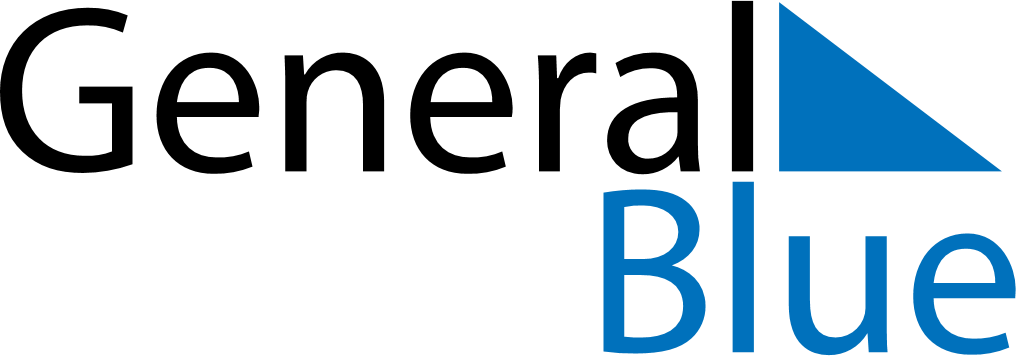 May 2024May 2024May 2024May 2024May 2024May 2024South Portland, Maine, United StatesSouth Portland, Maine, United StatesSouth Portland, Maine, United StatesSouth Portland, Maine, United StatesSouth Portland, Maine, United StatesSouth Portland, Maine, United StatesSunday Monday Tuesday Wednesday Thursday Friday Saturday 1 2 3 4 Sunrise: 5:33 AM Sunset: 7:42 PM Daylight: 14 hours and 9 minutes. Sunrise: 5:31 AM Sunset: 7:44 PM Daylight: 14 hours and 12 minutes. Sunrise: 5:30 AM Sunset: 7:45 PM Daylight: 14 hours and 14 minutes. Sunrise: 5:29 AM Sunset: 7:46 PM Daylight: 14 hours and 17 minutes. 5 6 7 8 9 10 11 Sunrise: 5:27 AM Sunset: 7:47 PM Daylight: 14 hours and 19 minutes. Sunrise: 5:26 AM Sunset: 7:48 PM Daylight: 14 hours and 22 minutes. Sunrise: 5:25 AM Sunset: 7:49 PM Daylight: 14 hours and 24 minutes. Sunrise: 5:23 AM Sunset: 7:51 PM Daylight: 14 hours and 27 minutes. Sunrise: 5:22 AM Sunset: 7:52 PM Daylight: 14 hours and 29 minutes. Sunrise: 5:21 AM Sunset: 7:53 PM Daylight: 14 hours and 31 minutes. Sunrise: 5:20 AM Sunset: 7:54 PM Daylight: 14 hours and 34 minutes. 12 13 14 15 16 17 18 Sunrise: 5:19 AM Sunset: 7:55 PM Daylight: 14 hours and 36 minutes. Sunrise: 5:17 AM Sunset: 7:56 PM Daylight: 14 hours and 38 minutes. Sunrise: 5:16 AM Sunset: 7:57 PM Daylight: 14 hours and 40 minutes. Sunrise: 5:15 AM Sunset: 7:58 PM Daylight: 14 hours and 43 minutes. Sunrise: 5:14 AM Sunset: 7:59 PM Daylight: 14 hours and 45 minutes. Sunrise: 5:13 AM Sunset: 8:01 PM Daylight: 14 hours and 47 minutes. Sunrise: 5:12 AM Sunset: 8:02 PM Daylight: 14 hours and 49 minutes. 19 20 21 22 23 24 25 Sunrise: 5:11 AM Sunset: 8:03 PM Daylight: 14 hours and 51 minutes. Sunrise: 5:10 AM Sunset: 8:04 PM Daylight: 14 hours and 53 minutes. Sunrise: 5:09 AM Sunset: 8:05 PM Daylight: 14 hours and 55 minutes. Sunrise: 5:09 AM Sunset: 8:06 PM Daylight: 14 hours and 57 minutes. Sunrise: 5:08 AM Sunset: 8:07 PM Daylight: 14 hours and 58 minutes. Sunrise: 5:07 AM Sunset: 8:08 PM Daylight: 15 hours and 0 minutes. Sunrise: 5:06 AM Sunset: 8:09 PM Daylight: 15 hours and 2 minutes. 26 27 28 29 30 31 Sunrise: 5:05 AM Sunset: 8:10 PM Daylight: 15 hours and 4 minutes. Sunrise: 5:05 AM Sunset: 8:11 PM Daylight: 15 hours and 5 minutes. Sunrise: 5:04 AM Sunset: 8:11 PM Daylight: 15 hours and 7 minutes. Sunrise: 5:03 AM Sunset: 8:12 PM Daylight: 15 hours and 8 minutes. Sunrise: 5:03 AM Sunset: 8:13 PM Daylight: 15 hours and 10 minutes. Sunrise: 5:02 AM Sunset: 8:14 PM Daylight: 15 hours and 11 minutes. 